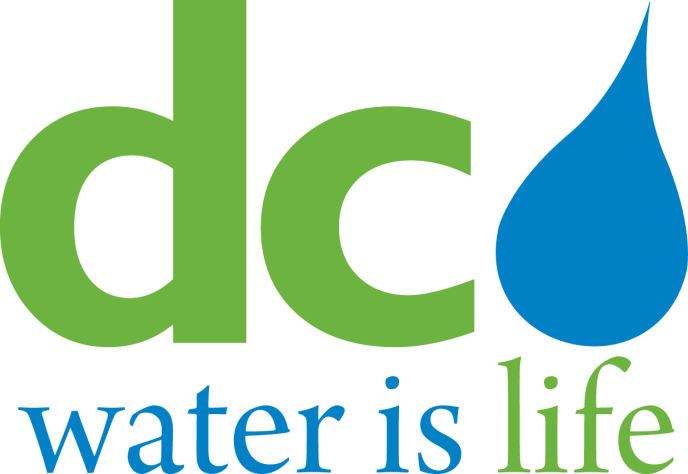 District of ColumbiaWater and Sewer AuthorityBoard of DirectorsEnvironmental Quality and Sewerage Services Committee Thursday, July 16, 20159:30 a.m.MEETING MINUTESCommittee Members Present	DC Water Staff Present Bo Menkiti, Acting Chairperson 	Biju George, Chief Operating OfficerDavid Lake 	Len Benson, Chief EngineerJames Patteson	Meena Gowda, Principal CounselMatthew Brown 	Linda R. Manley, Secretary to the BoardElizabeth FeldtHoward GibbsBrenda Richardson (via phone)	Call to OrderMr. Bo Menkiti, Acting Chairperson, called the meeting to order at 9:43 AM. AWTP Status UpdatesBPAWTP PerformanceMr. Walt Bailey, Assistant General Manager for Wastewater Treatment, reported that the monthly average influent flow was 333 MGD, bringing the 12-month average to 290 MGD. 11.9-inches of precipitation fell during the June reporting period.  Mr. Bailey noted that the new enhanced nitrogen removal facility is performing well, producing a low total nitrogen concentration of 2.8 mg/l.  Overall, plant performance was excellent with 100% permit compliance.  Biosolids production was 523 wet tons per day (wtpd).Mr. Bailey reported that the Combined Heat and Power (CHP) facility is operating 2 turbines and at the end of June had produced 1,575 MWh of electricity for plant consumption.  Mr. Bailey noted that some digester gas continued to be flared but expects all digester gas to be used once the third turbine is in operation.  The committee requested the electricity usage chart to be updated to show the electricity production from CHP and the electricity purchased.  Mr. Bailey responded that the bar chart will be modified for the coming months.  Mr. Bailey noted that the design-build contract requires the CHP system to meet the performance guarantees during the operating period, which includes equipment maintenance and training of staff prior to receiving acceptance from DC Water.  updates: potomac interceptor sewer1. Odor Abatement Project Ms. Liliana Maldonado, DETS Director, reported that the failed valve actuator at Maryland Site 17 is being replaced and the site will be operational shortly.  Site 27 (Old Angler’s Inn) new carbon media specifically designed to treat hydrogen sulfide (H2S) and dimethyl sulfide (DMS) odors will be delivered Monday, July 20, 2015 to replace the current carbon media.  Site 27 odor control facility is expected to be back online the week of July 27, 2015.  Virginia Site 31 started the operational demonstration test on July 16, 2015 and expects to have the required Fire Marshall approval to place the facility in full operation in early August 2015.  Ms. Maldonado added that during her visit to the Potomac Interceptor Site 27 on July 16, 2015, the current carbon system was temporarily turned on and she noted the DMS odor could be perceived but was not overwhelming.  Ms. Maldonado noted the entire system optimization and balancing is expected to start in August 2015 once all 7 odor control sites are in operation. IV. ACTION ITEM - JOINT USENone ACTION ITEM – NON-JOINT USEContract No. 140050, SAK Construction, LLCMr. Len Benson, Chief Engineer, presented the action item1.Action Item 1 is a request to execute a contract to rehabilitate sewers under buildings to increase system efficiency and add 50-year service life.  The committee inquired to the significant difference in the bid amount of SAK and the two other bidders, and asked whether SAK had a history of submitting low bids in anticipation of change orders.  Mr. Benson responded that SAK is considered a preferred contractor and did not have a history of  underbidding. The Committee will recommend the action item to the full Board.V. OTHER BUSINESS/EMERGING ISSUESNoneVI. EXECUTIVE SESSIONThe committee went into an executive session and reconvened at 10:33 a.m.IX. ADJOURNMENTThe meeting was adjourned at 10:35am. Follow-up ItemRevise Blue Plains Electricity Usage bar chart to show electricity production from CHP and the electricity purchased.